Publicado en Madrid el 09/02/2017 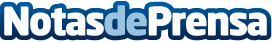 Rosasinbox.com, un proyecto solidario para enviar flores a domicilio en toda EuropaNo solo podrá enviar flores a domicilio si no que también podrá contribuir con una donación haciendo feliz a las personas que más quieres y las que más lo necesitan. El proyecto pétalos de acción social aporta en la investigación de enfermedades hematológicas y oncológicas tanto de pacientes como de sus familias. Datos de contacto:Ana Martinez691206019Nota de prensa publicada en: https://www.notasdeprensa.es/-754 Categorias: Sociedad Entretenimiento E-Commerce Solidaridad y cooperación http://www.notasdeprensa.es